Учитель БОУСОШ № 3 МО Динской район Краснодарский крайГалкина Валентина ИвановнаЦель: познакомить учащихся с историей возникновения монашества, повседневной жизнью в монастыре. Монастырь в нашем районе.Ожидаемые результаты:  учащиеся познакомятся с историей возникновения монашества, повседневной жизнью в монастыре. Монастырь в нашем районе.Средства наглядности: монастыри России, Кубани (интернет ресурсы, презентации)План урока:Вводный (мотивационно-организационный)Вспомним тему прошлого урока. –Причастие. Что необходимо для причастия?-Исповедаться.Как называется церковная утварь для причастия? (на интерактивной доске)Прочитать слова на доске. Поработать с вопросами , чтобы разгадать кроссворд.Церковь, священник, евангелие, монастырь, троица, венчание, икона.Выбрать слова, которые подходят к вопросу. Где живут люди, которые посвятили свою жизнь Богу?- В монастырях.2.  В этом году мы с ребятами совершили путешествие в  Санкт- Петербург	. Посетили Александро-Невскую Лавру – мужской монастырь.  Первый экскурсовод. Презентация.Слайд 1. Монастырь основан по инициативе Петра I. Царь лично выбрал место для него возле впадения в Неву Черной речки (ныне Монастырка). Здесь, как гласит предание, Александр Невский в 1240 г. одержал победу над шведами (на самом дле это произошло в устье реки Ижоры). Александр Невский, канонизированный Русской православной церковью, был объявлен небесным покровителем Санкт-Петербурга. В 1715 г. известный архитектор Доменико Трезини по поручению Петра I составил проект сооружений монастыря, включающий несколько корпусов различного назначения, выстроенных в виде каре, и здания большого собора. Царь одобрил проект, который и был осуществлен позднее с несколькими изменениями. Слайд 2. В Свято-Троицком соборе долго находилась рака с мощами Александра Невского (перенесена из Благовещенской церкви в 1790 г., в настоящее время хранится в Эрмитаже). Она изготовлена из чистого серебра, впервые добытого на Колыванском месторождении. 
     И. Е. Старов в 1783-1789гг. осуществил также реконструкцию прилегающей к монастырю территории по левому берегу реки Монастырки. Он построил там площадь в память об Александре Невском, что позволило связать в единое целое ансамбль Александро-Невской лавры и Невский проспект - главную улицу Санкт-ПетербургаВ 1797 г. Александро-Невский монастырь получил статус лавры и стал считаться третьим по значимости в стране. 
Слайд 3. Большая часть его территории занята кладбищами и Митрополичьим садом. На некрополе XVIII в. (бывшем Лазаревском кладбище) похоронены: М. В. Ломоносов, Д. И. Фонвизин, И. Е. Старов и другие знаменитые людиНаходящийся на территории Лавры Благовещенский храм (первый каменный храм Лавры, с которого началась ее история) до сих пор не принадлежит монастырю. В нем сейчас размещается музей городской скульптуры, а монастырь добивается возвращения этого храмаУчитель. Мы благодарим нашего экскурсовода за интересный рассказ. Наше путешествие по  православным монастырям продолжается в столице Кубани городе Краснодаре (Слайд 4)  в женском монастыре во имя иконы Божией Матери «Всецарица», о котором расскажет последний экскурсовод. (Презентация.)Экскурсовод 2 (девочка). Монастырь во имя иконы Божией Матери «Всецарица» первый и пока единственный на территории города. Она расположена рядом с Клиническим онкологическим диспансером Краснодарского края. В 2003 г. здесь был возведен храм во имя иконы Божией Матери «Всецарица», а в июне 2005 г. приход храма был преобразован в монастырь.Идея строительства храма принадлежала главному врачу онкодиспансера Ю.Е. Дудику. В одном из интервью он сказал: «... Для преодоления страшного недуга больным необходимы не только золотые руки хирурга и доброе сердце медсестры, но и вера».	Проект храма разработал архитектор В. Н. Ижиков из Переяславля-Залесского. В храме два придела - верхний во имя иконы Божией Матери «Всецарица», а нижний - в честь св. равноапостольной Нины, просветительницы Грузии.	(Слайд 5) Икона «Всецарица» находится в верхнем храме. Она написана иконописцем В. А. Поляковым. В июне 2005 г. икона прибыла в Краснодар, где ее с почестями и благоговением встретили православные и крестным ходом перенесли в обитель. Перед этой иконой молятся об исцелении от рака. Маслице из неугасимой лампады раздается всем желающим. В монастыре есть свои святыни: ковчег с частицами мощей святых, в алтаре большая частица Мамврийского дуба.Настоятельница монастыря - монахиня Неонилла (Кузьмина). Духовник обители иеромонах Тихон (Орлов). Сестры несут различные послушания: уборка храма, территории монастыря, выпечка просфор, пошив облачений. Священники храма посещают больных онкологического диспансера, причащают их Святых Христовых Тайн. 	(Слайд 6) Рядом с храмом расположен монашеский корпус и часовня во имя св. апостола и евангелиста Иоанна Богослова. Особый уголок монастыря - пруд с черными и белыми лебедями. Монастырь находится в людном районе города, где шум и суета. Но стоит зайти за монастырскую ограду, и попадаешь в другой мир, мир тишины, покоя и молитвы.3 экскурсовод. Девочка.Слайд 8. Подворье женского монастыря во имя иконы Божией Матери Всецарица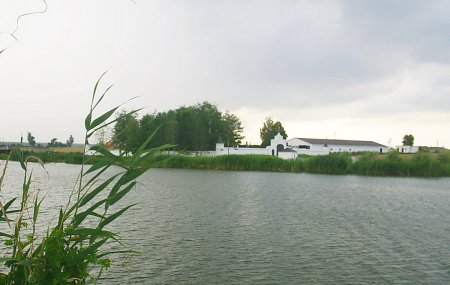 

По ходатайству владыки Исидора администрация Краснодарского края выделила землю для монастырского подворья. Подворье женского монастыря во имя иконы Божией Матери Всецарица города Краснодар, расположено в живописном месте, в окрестностях станицы Пластуновской, на берегу реки Ставок, в сорока километрах от города. Общая площадь подворья - 211 га высокоплодородных кубанских черноземов. К земельным угодьям прилегает 25 га водной глади. Весной 2005 года по благословению митрополита Екатеринодарского и Кубанского Исидора, в присутствии представителей духовенства и администрации Динского района на месте будущего монастыря был установлен крест, отслужен водосвятный молебен, и окроплены святой водой земли подворья. 

Слайд 9. Подворье началось с основания храма в честь прп. Саввы Освященного. Храм положил начало воссозданию подобия Иудейской пустыни - Лавры Саввы Освященного или как её ещё называют - Палестинской Лавры, на Кубанской земле.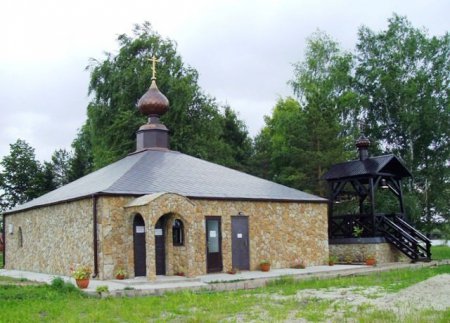 Монастырское подворье и его развитие, один из основных приоритетов монастыря на ближайшее время - как игумении Неониллы, сестер, так и мирян – трудников и богомольцев обители.

Слайд 10. Как уже было отмечено, начало подворью было положено в 2006 году, когда бывшая кузница колхозной Сад-бригады усилиями матушки Неониллы, прихожан-трудников из Краснодара и строителей стала небольшим храмом, где сначала была очень скромная обстановка, несколько икон в красном углу, побеленные стены и колокольня над входом в виде арки. В августе 2007 г. было совершено освящение престола, в храме по праздникам стали совершаться литургии и водосвятные молебны.

Более основательная реконструкция, в каноническом стиле, была проведена в течение 2008 года. К храму был сделан пристрой, в котором разместились 3 келии для сестер, маленькая монастырская лавка, библиотека, трапезная и бытовое помещение. Снаружи стены храма оделаны диким камнем, храм покрыт медной крышей, установлены медный купол в форме древней луковицы и Крест. Рядом возведена деревянная звонница по образцу Спасо-Андроникова монастыря в Москве. К празднику Крещения Господня 2009 года в храме был установлен резной иконостас из дуба и липы, выполненный в византийском стиле, это копия иконостаса храма в Косьминской пустыни Ново-Тихвинского монастыря в г. Екатеринбурге, в иконостасе иконы Спасителя и Божией Матери «Тихвинская».

Недавно окончена отделка дома для священника, и планируется постоянное проживание священника на подворье, тогда литургии, молебны, акафисты и другие службы и требы будут служиться чаще, будут чаще совершаться Таинства (в частности, Крещение уже несколько раз было совершено). 

Начиная с 2007 года и по середину 2011 гг. в храме прп. Саввы состоялось 4 Престольных праздника, было отслужено 5 архиерейских Богослужений. 

Богослужения в храме прп.Саввы Освященного – литургии и водосвятные молебны - совершаются пока только по воскресеньям и некоторым великим праздникам, а также в день памяти прп.Саввы Освященного (18 декабря) и Тихвинской иконы Пресвятой Богородицы (9 июля). 

Слайд 11. На территории подворья есть святой источник в честь Тихвинской иконы Божией Матери, всего в нескольких десятках метров от храма.

В сентябре 2011 г. подворье, чуть ли не ежедневно, посещали группы паломников из 12-45 человек, в основном из г.Краснодара, и из станиц Динской, Пластуновской, Старомышастовской и пр.. Многим были организованы экскурсии по подворью, трапеза по монастырскому уставу. А после погружения в купель источника Тихвинской иконы Божией Матери даже у инвалидов светились глаза радостью, в книге отзывов добавилось много благодарностей.

Слайд 12. Святыни подворья: мироточивая икона прп.Саввы Освященного и мироточивая икона вмч. и целителя Пантелеимона.Образ Великомученика и целителя Пантелеимона    Святой великомученик Пантелеимон жил в области, именуемой Никодимия, в III-IV вв.    С юных лет он начал учиться врачебному искусству и, в раннем возрасте приняв Крещение, всю свою жизнь посвятил служению страждущим, больным, убогим и нищим. Он посещал в тюрьмах узников, среди которых было много христиан, подвергавшихся в те времена гонениям, лечил их от ран.    Когда по доносу, поданному императору Максимилиану, Пантелеимон также был предан мучениям за христианскую веру, Господь явил при его страданиях многие чудеса: самые жестокие способы пытки не могли принести мученику никакого вреда. Когда же, наконец, ему отсекли голову, то, как свидетельствует предание, из ран вместо крови хлынуло молоко. Совершилось это в 305 г.    Великомученик Пантелеимон издавна почитается Церковью как Небесный целитель, покровитель и врачеватель больных.Работа по учебнику. Найдите ответы на вопросы:Как переводится слово «Монах»?Как переводится «Инок»?Почему люди идут в монахи?От чего отказываются монахи?Облачение монаха. (Интерактивный слайд)Монахом становится тот, кто ощутил в себе особое призвание быть всегда только с Богом.Монастырь. Слово «монастырь» обозначает обитель (от глагола «обитать»), в которой живут люди, удалившиеся от общества и посвятившие себя служению Богу, — иноки, или монахи. Монастыри же бывают мужскими и женскими. Некоторые монастыри, особо большие, знаменитые, славящиеся духовными подвигами своих иноков, зовутся лаврами. Монастыри (так же, как и храмы, церкви) призваны воплощать прообразы рая на земле, дом Бога и всех Его святых, поэтому по православной традиции их принято неустанно украшать, окружать цветущими садами или просто сажать вокруг даже самой маленькой церкви прекрасные цветы. Что необходимо знать:Монашеское облачениеКлобук, мантия, четки, поясНа голове монахи носят головной убор, который называется «клобук». Он понимается как подобие воинского шлема и напоминает о том, что монах должен защищать свой ум от плохих мыслей. Мантия – облачение, окутывающее все тело как знак жизни под Божией защитой.Чётки – бусинки-узелки; их перебирание помогает монаху сосредоточиться в молитве. Пояс сделан из кожи мёртвого животного как напоминание о том, что всякая плоть смертна, а заботиться надо прежде всего о жизни души.Сами монахи своё облачение воспринимают как воинское: чётки называют «меч веры», клобук - «шлем веры».Монашеские обеты:
Послушание (отказ от своеволия)Безбрачие (отказ от семейной жизни)Нестяжание (отказ от личной собственности)Итог урока.  Кто такие монахи? Для чего нужны монастыри?Источники:http://kuraev.ru/index.php?option=com_content&task=view&id=217http://images.yandex.ru/yandsearch?p=9&text=%D0%BC%D0%BE%D0%BD%D0%B0%D1%81%D1%82%D1%8B%D1%80%D1%8C&noreask=1&pos=272&rpt=simage&lr=62&img_url=http%3A%2F%2Fnovynar.img.com.ua%2Fimg%2Fforall%2Fa%2F1038%2F45.jpghttp://images.yandex.ru/yandsearch?text=%D0%B8%D0%BD%D0%BE%D0%BA&pos=0&rpt=simage&img_url=http%3A%2F%2Fdlm3.meta.ua%2Fpic%2F0%2F27%2F103%2FT_GcXTwsuM.jpghttp://drevo-info.ru/pictures/2521.htmlhttp://fotki.yandex.ru/users/kliopa-08/view/400674/?page=15http://scribetracker.com/ScribeTracker/Welcome.htmlhttp://fotki.yandex.ru/users/vysotkina-v/view/414531/?page=5http://www.le-eparchy.ru/system/files/u1017/2012-03/x20120329c03.jpghttp://sibcatholic.ru/wp-content/uploads/2010/09/091.jpg